приложение № 1к распоряжению администрации муниципального района муниципального образования«Нижнеудинский район»от _____________ № ________Описание границ публичного сервитутаСхема границ публичного сервитута на кадастровом плане территории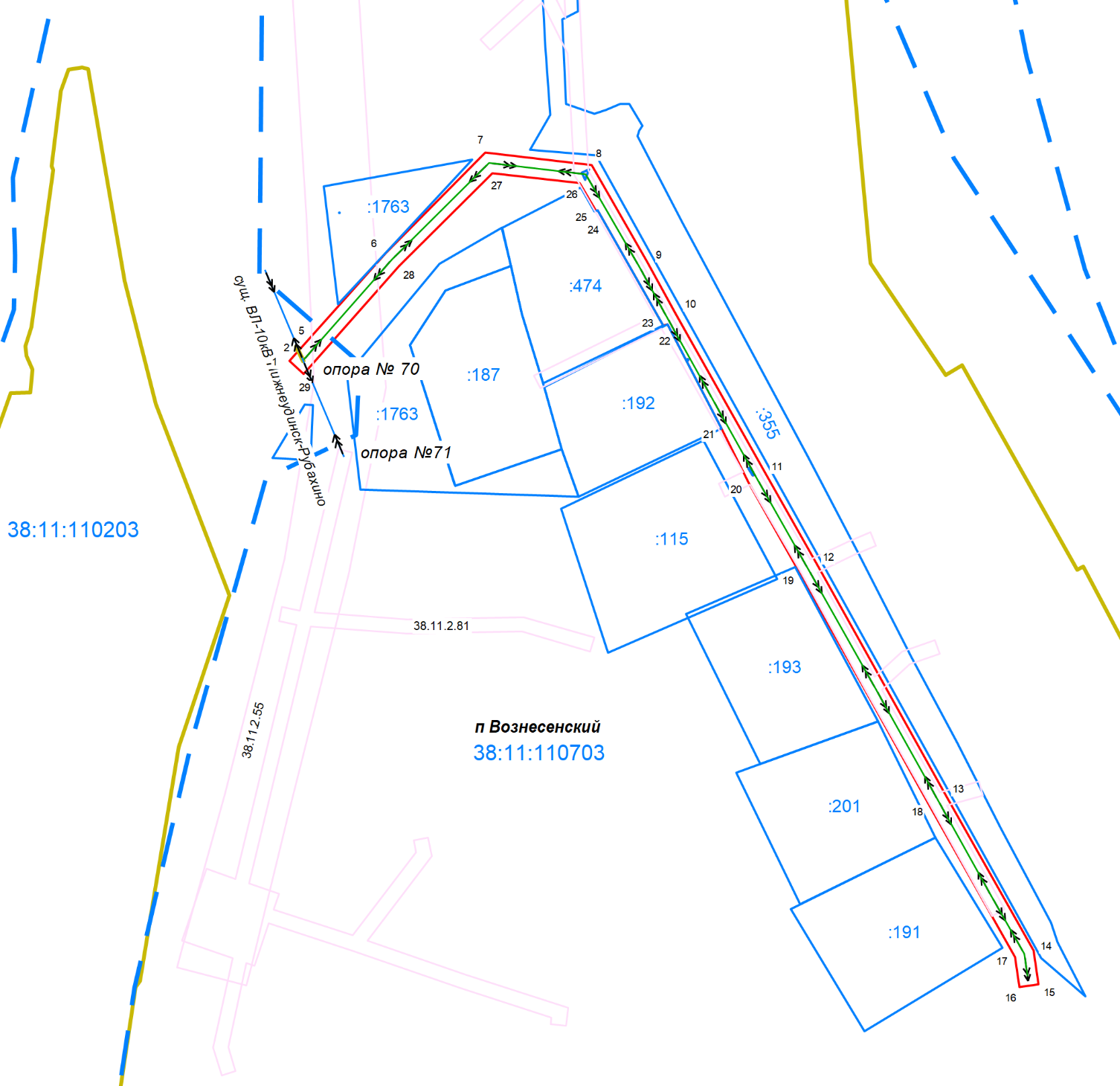 Масштаб 1:2000Условные обозначения:           - граница публичного сервитута     1     - поворотная точка границы публичного сервитута, ее порядковый номер           - граница земельного участка, сведения о которой включены в ЕГРН :191   - кадастровый номер земельного участкаУсловный номер земельного участка: 38:11:000000:ЗУ1 Условный номер земельного участка: 38:11:000000:ЗУ1 Условный номер земельного участка: 38:11:000000:ЗУ1 Местоположение: Российская Федерация, Иркутская область, Нижнеудинский район, п. ВознесенскийМестоположение: Российская Федерация, Иркутская область, Нижнеудинский район, п. ВознесенскийМестоположение: Российская Федерация, Иркутская область, Нижнеудинский район, п. ВознесенскийПлощадь публичного сервитута: 2330 кв. мПлощадь публичного сервитута: 2330 кв. мПлощадь публичного сервитута: 2330 кв. мСистема координат: МСК-38, зона 2Система координат: МСК-38, зона 2Система координат: МСК-38, зона 2Метод определения координат: картометрическийМетод определения координат: картометрическийМетод определения координат: картометрическийСредняя квадратическая погрешность положения характерных точек (Мt):  0.10 мСредняя квадратическая погрешность положения характерных точек (Мt):  0.10 мСредняя квадратическая погрешность положения характерных точек (Мt):  0.10 мОбозначение характерных точек границКоординаты, мКоординаты, мОбозначение характерных точек границXY1674289.4702190602.8702674292.5302190605.5803674289.3402190607.1004674289.4702190607.3705674292.7802190605.7906674322.8802190632.6307674354.1102190663.7508674350.2802190696.7409674320.2102190714.04010674304.4402190722.62011674254.4602190750.70012674226.3602190766.62013674154.4202190806.77014674106.4702190833.86015674096.0202190835.36016674095.1602190829.42017674104.4702190828.08018674151.4902190801.53019674223.4102190761.40020674251.5102190745.48021674268.5202190737.02022674300.7602190720.16023674300.5202190718.92024674336.2402190698.58025674336.0502190697.99026674344.6602190693.04027674347.8102190665.94028674318.9202190636.91029674285.4802190607.3701674289.4702190602.87030674345.7002190694.60031674348.8802190695.79032674347.8902190693.58030674345.7002190694.60033674289.6902190726.60034674289.9902190726.61035674289.9902190726.31036674289.6902190726.30033674289.6902190726.60037674256.1602190745.34038674253.8502190746.58039674253.9902190746.84040674256.2902190745.60037674256.1602190745.340